VZOROznámenie podľa § 5 ods. 9 nariadenia vlády SR č. 189/2017 Z. z.Prostredníctvom tohto predajného automatu sa distribuujú:mliečne výrobky „Školského programu“ Európskej únie 
s finančnou pomocou Európskej únie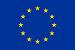 *Žiak má v rámci „Školského programu“ Európskej únie nárok na jeden mliečny výrobok 
na jeden deň školského vyučovania. Ostatné výrobky, ktoré sa predávajú prostredníctvom tohto automatu a nie sú uvedené v tabuľke, nepatria do „Školského programu“ Európskej únie a na takéto výrobky 
sa nevzťahuje príslušná finančná pomoc Európskej únie.Por. č.Názov výrobku Cena výrobku 
[EUR]Cena výrobku v rámci školského programu [EUR]*1.2.3.4.5.